Coaches-The following will be the itinerary for the THSWPA Region 4 Division 1 5A Powerlifting Meet, along with some reminders that might be helpful. There is a bunch of information so please read completely.Please double check all of your lifter’s names, totals, and placings.  Notify me of any changes that need to be made as soon as possible.Checks for the lifter fees need to be made out to Alvin ISD Athletics.  The fee is $35 per lifter. Early Weigh-In Date: 	Monday February 26th, 2024Early Weigh-In Time:	4:30 pm – 6:30 pmLocation:		Alvin High School Competition GymWeigh-In Date:		Tuesday February 27th, 2024Weigh-In Time:		6:00 am – 7:30 amLocation:	          	Alvin High School Competition GymJudges Meeting:	7:40 amCoaches Meeting:	8:00 amNational Anthem:	8:25 amBars Loaded:		8:30 amWe will be presenting awards after competition is completed. Regional Qualifying totals 				     State Qualifying totals  97.5 - 515 						   97.5 - 550105.5 - 585 						 105.5 - 625114.5 - 635 						 114.5 - 675123.5 - 675 						 123.5 - 725132.5 - 720 						 132.5 - 775148.5 – 775						 148.5 - 800165.5 - 785 						 165.5 - 825181.5 – 810						 181.5 - 850198.5 – 830						 198.5 - 875220.5 – 865						 220.5 – 900242.5 - 890 						 242.5 - 925242+  - 915						  242+ - 950The following are some reminders that might be helpful.- Bring the State and Regional release forms, drug testing affidavits, and eligibility forms to Weigh-in.- Bring any scholarship applications (must be seniors, 1 application per school)- Any lifter who qualifies in more than one weight class must declare to the Regional Director which class she intends to compete in at the Regional level.Must also declare equipped or unequipped if lifted in both.  This declaration must be made by Monday February 20,2023 before 4:00 p.m. If no declaration is made, the Regional Director will assign the lifter to the heaviest class in which she has qualified. Also, at this date and time, each school becomes responsible for the entry fee for each lifter they have qualified. Bring payment with you to weigh ins. If your district is not able to cut check in time please bring district verification of payment being mailed to Alvin ISD Athletic Department.-Lifters must be weighed nude or in underwear and/or bra. Jewelry, glasses, metal, hair accessories, wet hair, and any clothing not previously stated are strictly forbidden. If a question exists regarding weight of undergarments, the lifter may be requested to reweigh in the nude.-There will be no one allowed in the weigh-in area except Weigh-In Officials.-Lifters who rank in the top twelve totals or reach the Regional qualifying total at an Invitational Meet, for their weight class in each region and in each division, will qualify for Regional Meets, as well as those that hit the regional total. Top 12 5A Large, and Top 12 5A Small will qualify. Top 2 unequipped lifters in each weight class for all of Region 4 will qualify for Regional Meet. Rankings are listed and certified by the T.H.S.W.P.A. Regional Directors.- Lifters may only compete in the weight class in which they qualify at the official weigh-in at all meets including Invitational, Regional and State. At the Regional and State meets, lifters must compete in their declared and qualified weight class. Failure to make proper weight will eliminate the lifter from all competition.-A lifter who qualifies for the Regional Meet may qualify for the State Meet by 1) either finishing first or second in her weight class, 2) by posting a qualifying total for her class as listed above or 3) by qualifying within the “top 2 rule by classification”. (Top 2 5A Large, top 2 5A small).Fine Designs will be at the meet selling THSWPA Region 4 Division 1 merchandise that can be made to order.     Spectator tickets can be purchased through gofan on Alvin ISD Athletic Website.You can order meals in advance by emailing pshimek@alvinisd.net . She will be offering a $15 box meal with drink from chick Fil A or other meal options. There will be a concession stand as well.There will be a hospitality room for Coaches. As always if there are any questions please don’t hesitate to call or email!Thank you,Joe CasasRegion 4 Division 1 Director	(432)202-5029 jcasas@alvinisd.net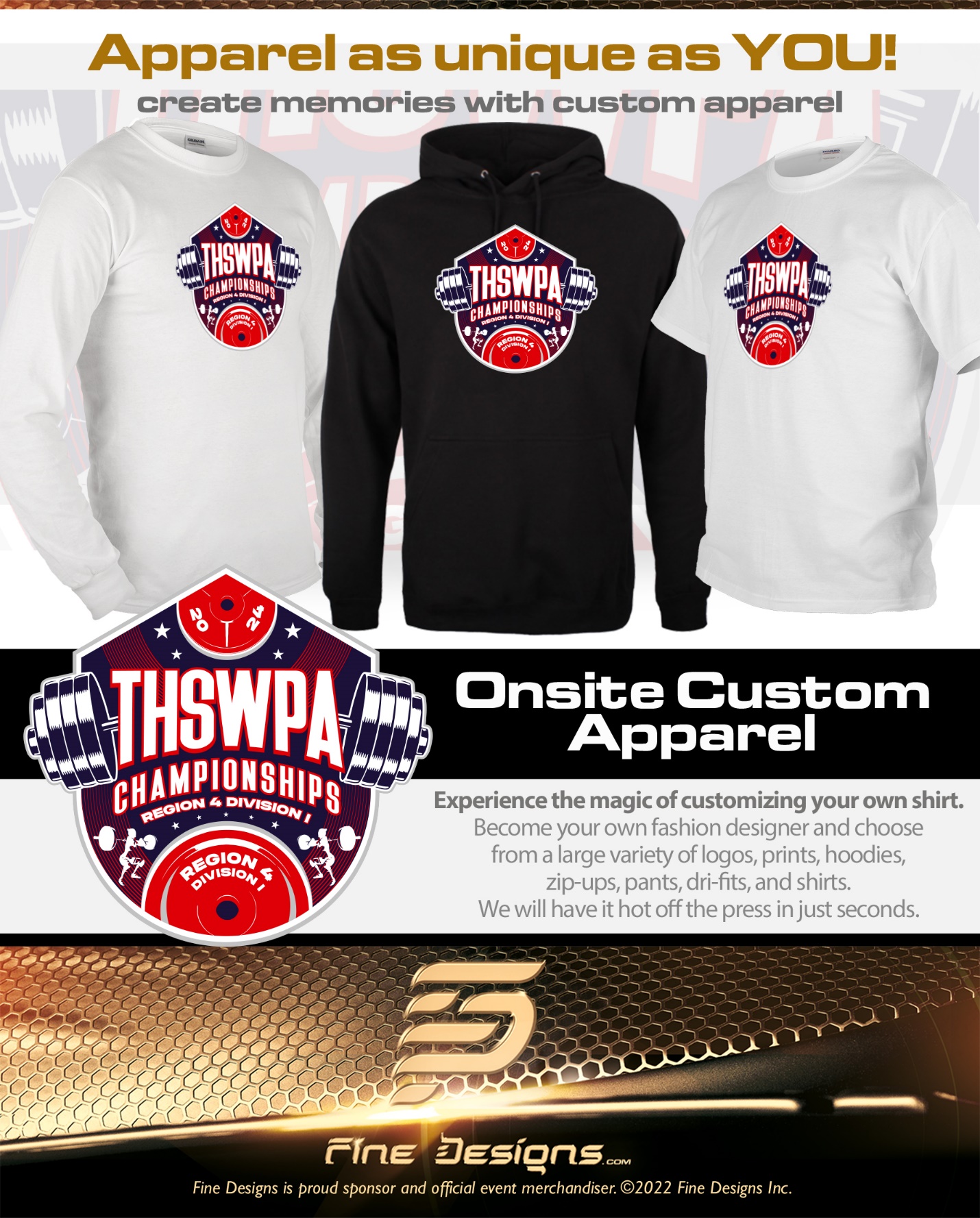 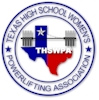 